ОТЗЫВ РУКОВОДИТЕЛЯ ВЫПУСКНОЙ КВАЛИФИКАЦИОННОЙ РАБОТЫТема выпускной квалификационной работы: Эффективность ресурсосберегающих агротехнологий в улучшении качества сельскохозяйственных почв в условиях Среднего Поволжья (на примере нулевой обработки почв)Автор (ФИО) Смирнова Анастасия ОлеговнаИнститут Наук о Земле Санкт-Петербургский Государственный УниверситетКафедра Геоэкологии Направление 05.04.06 «Экология и природопользование»Основная образовательная программа ВМ.5797 «Геоэкология: мониторинг, природопользование и экологическая безопасность»Уровень магистратураРуководитель Елсукова Екатерина Юрьевна, Санкт-Петербургский Государственный Университет, Институт Наук о Земле, доцент кафедры геоэкологии и природопользования, к.г.н.Рецензент Сушко Софья Владимировна, Агрофизический Институт, н.с., к.б.н.ОЦЕНКА СООТВЕТСТВИЯ ТРЕБОВАНИЯМ К ПРОФЕССИОНАЛЬНОЙ ПОДГОТОВКЕ АВТОРА ВЫПУСКНОЙ РАБОТЫЗаключение руководителя. Работа студентки магистратуры Смирновой Анастасии Олеговны посвящена актуальной теме – улучшению качества сельскохозяйственных почв с помощью ресурсосберегающих агротехнологий в условиях Среднего Поволжья. Тема является актуальной в связи с необходимостью развития сельского хозяйства в Российской Федерации без ущерба или с минимальным ущербом для окружающей среды в целом, а также отдельных компонентов экосистем.  Анастасия принимала участие в экспедиции Агрофизического Научно-исследовательского Института, а также в лабораторных работах, которые проводились в Пущино. Она освоила полевые и лабораторные методы анализа почв. Во время практики студентка также принимала участие в Молодежной школе по описанию почв.Смирнова А.О. рассмотрела проблемы деградации сельскохозяйственных угодий, сделала описание физико-географических условий территории исследования, а также рисков для ведения растениеводческой деятельности, охарактеризовала нулевую технологию обработки почв, определила показатели качества почвы, а именно кислотность, плотность, органическое вещество, микробные характеристики почв, проанализировала данные, полученные в ходе работы, сформулировала выводы.Работа написана хорошим литературным языком, снабжена картографическим материалом, таблицами, фотографиями.Таким образом, цель исследования достигнута, задачи выполнены. К защите представлена работа, которая соответствует требованиям, предъявляемым к магистерским диссертациям. Смирнова Анастасия Олеговна заслуживает присвоения степени магистр Экологии и природопользования, а работа отличной оценки.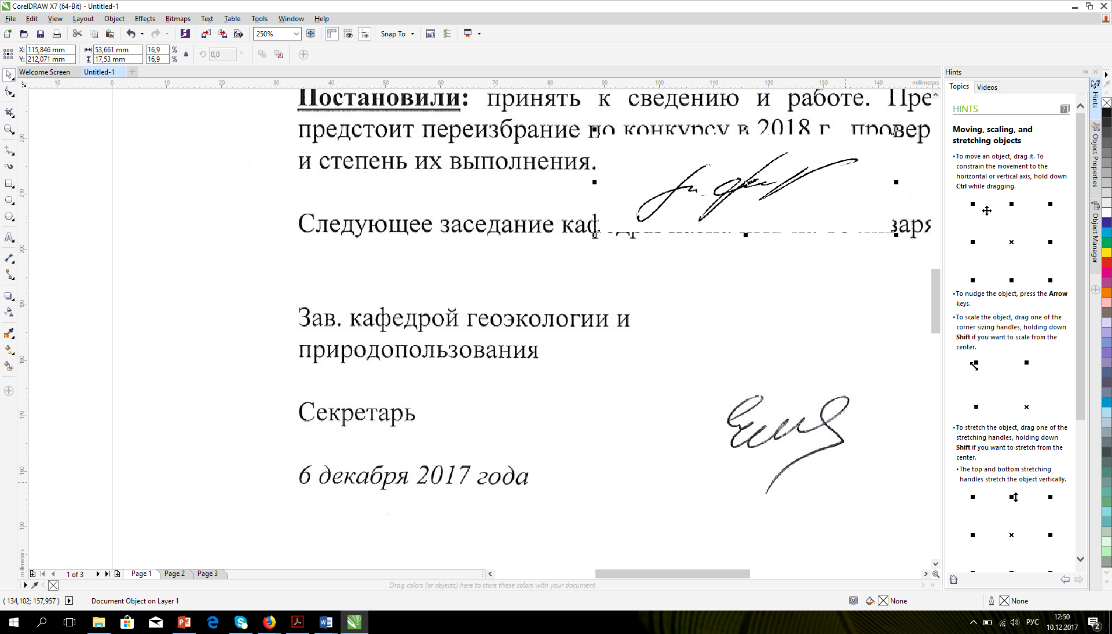 Руководитель:Доцент кафедры геоэкологии и природопользования Института наук о Земле СПбГУ, к.г.н.                                                    Е.Ю. ЕлсуковаТребования к профессиональной подготовкеСоответствуютВ основном соответствуютНе соответствуютдля магистров: уметь корректно формулировать и ставить задачи (проблемы) своей деятельности при выполнении дипломной работы, анализировать, диагностировать причины появления проблем, определять их актуальность+для магистров: устанавливать приоритеты и методы решения поставленных задач (проблем);+уметь использовать, обрабатывать и анализировать современную научную, статистическую, аналитическую информацию;+владеть современными методами анализа и интерпретации полученной информации, оценивать их возможности при решении поставленных задач (проблем);+уметь рационально планировать время выполнения работы, определять грамотную последовательность и объем операций и решений при выполнении поставленной задачи;+уметь объективно оценивать полученные результаты расчетов и вычислений;+уметь анализировать результаты интерпретации полученных данных;+знать и применять  методы системного анализа;+уметь делать самостоятельные обоснованные и достоверные выводы из проделанной работы+уметь пользоваться научной литературой профессиональной направленности+уметь применять современные графические, картографические, компьютерные и мультимедийные технологии в исследовании+